INDICAÇÃO Nº 643/2019Sugere ao Poder Executivo Municipal que efetue poda de árvores, localizada em área pública na Rua São Paulo, defronte ao nº 559, no Bairro Vila Dainese.Excelentíssimo Senhor Prefeito Municipal, Nos termos do Art. 108 do Regimento Interno desta Casa de Leis, dirijo-me a Vossa Excelência para sugerir que, por intermédio do Setor competente, que realize poda de árvores na Rua São Paulo, defronte ao nº 559, no Bairro Vila Dainese.Justificativa:Conforme podemos constatar nas fotos que seguem anexas, a Área Pública supracitada necessita com urgência dos serviços de poda de árvores, que em decorrência da altura que se encontram, estão encobrindo a iluminação do local, deixando-o escuro e conforme relatos de munícipes, além do iminente perigo em serem assaltados, o local está servindo de refugio à usuários de drogas. Plenário “Dr. Tancredo Neves”, em 20 de fevereiro de 2.019.CELSO LUCCATTI CARNEIRO“Celso da Bicicletaria”-vereador-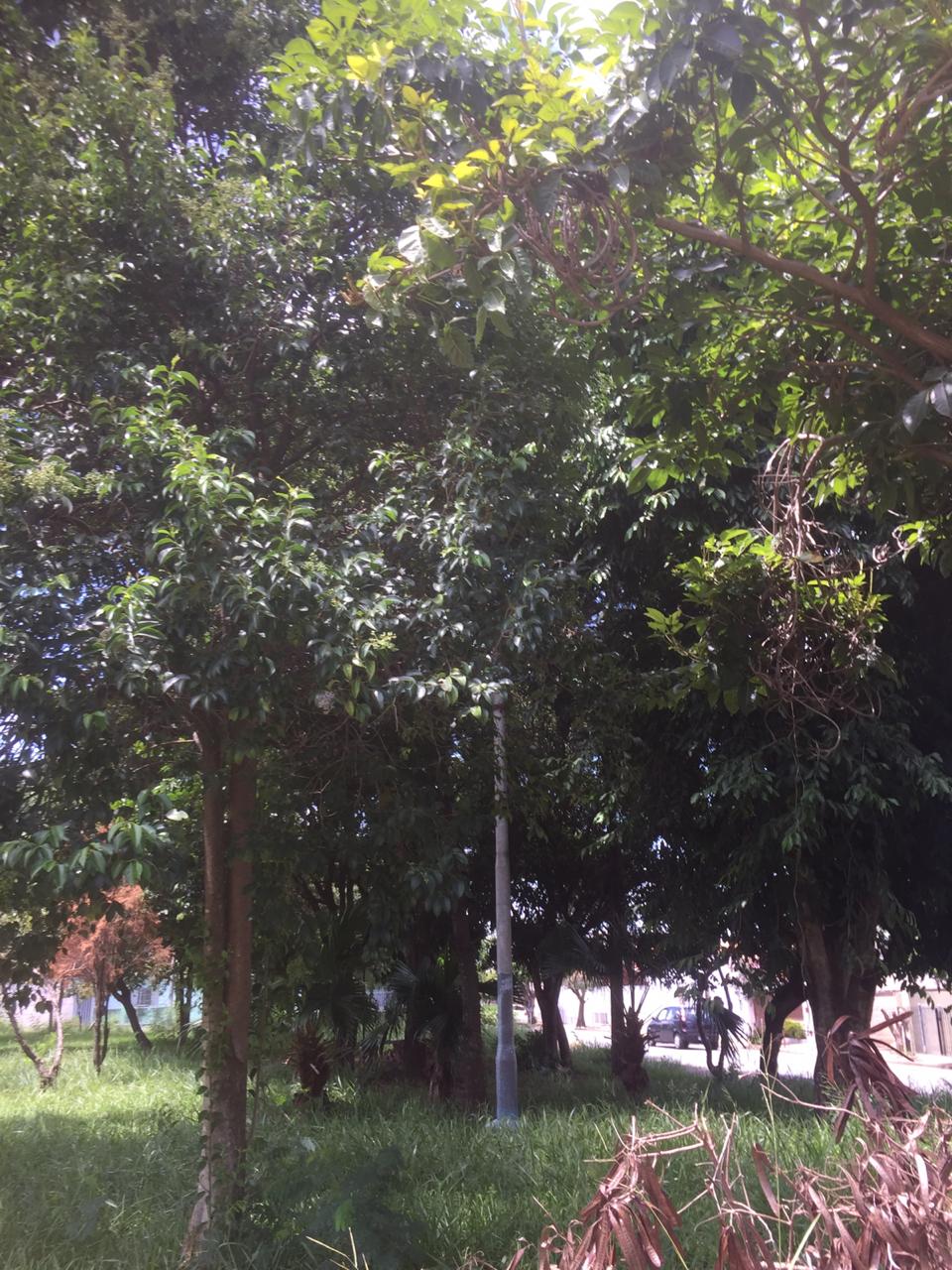 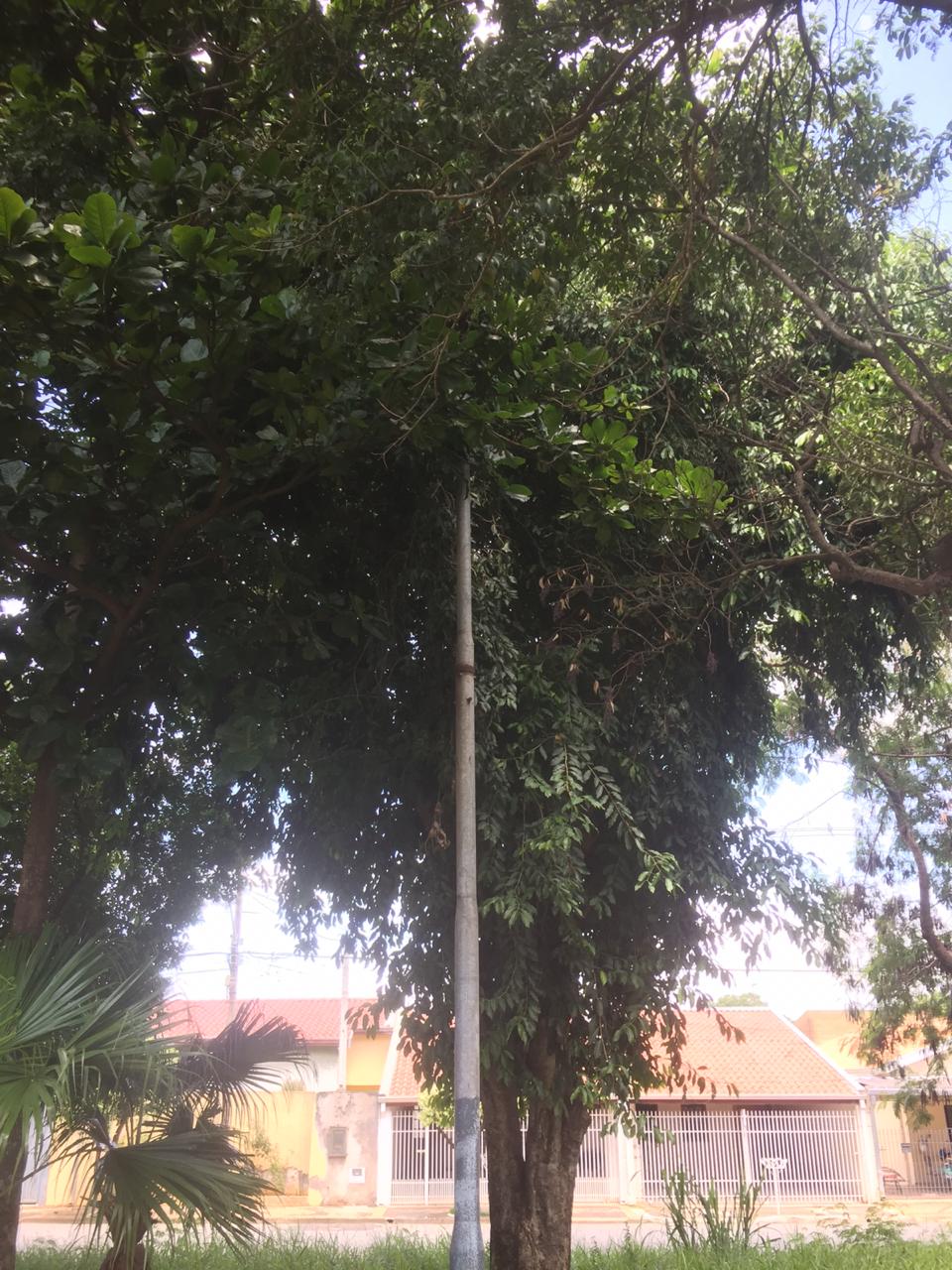 